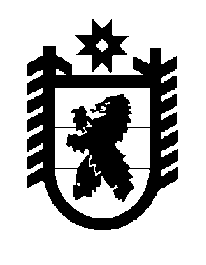 Российская Федерация Республика Карелия    ПРАВИТЕЛЬСТВО РЕСПУБЛИКИ КАРЕЛИЯРАСПОРЯЖЕНИЕот  29 октября 2015 года № 657р-Пг. Петрозаводск Рассмотрев предложение Государственного комитета Республики Карелия по управлению государственным имуществом и организации закупок, учитывая решение Совета Сортавальского муниципального района от  9 июля 2015 года № 148 «О приеме в муниципальную собственность оборудования БУ «НБ РК»,  в соответствии с Законом Республики Карелия от 2 октября 1995 года № 78-ЗРК «О порядке передачи объектов государственной собственности Республики Карелия в муниципальную собственность» передать в муниципальную собственность Сортавальского муниципального района от Бюджетного учреждения «Национальная библиотека Республики Карелия»  государственное имущество Республики Карелия согласно приложению к настоящему распоряжению.           ГлаваРеспублики  Карелия                                                             А.П. ХудилайненПеречень государственного имущества Республики Карелия, передаваемого в муниципальную собственность Сортавальского муниципального района_______________Приложение к распоряжению Правительства Республики Карелия от 29 октября 2015 года № 657р-П№ п/пНаименование имущества Количество, штукОбщая стоимость, рублей1.Моноблок HP Pavilion 23-g 105nr Ci5-4590T 2.0/23ʼʼ/iHD/W8/8G/1000/DVDRW/               WF/Cam/Kbd+Mouse J 2G38E A135234,002.Планшет Asus TF303CL-ID052A LTE 16Gb (dock) Blue 10.1ʼʼ/1920x1080/4x1.33/2Gb/ GPS/3G/WF/BT/Cam/Kbd/Android 90N235620,003.Экран Lumien Master View 183x244 см, Matte White FiberGlass 116000,004.Проектор NEC M271X  1024x768/3000: 1/2700lm/2.9kg149995,005.Телевизор TELEFUNKEN TF-LED40S28T2  «R», 39,5 ʼʼ, FULL HD (1080р) с кронштей-ном для крепления на стену Kromax     FLAT-5, grey227500,006.3D принтер с картриджами Picaso 3D Designer193750,007.Принтер Brother HL-1112R в комплекте с картриджами Brother  TN-1075 – 2 шт.133332,008.Интерактивные панели (Сенсорный дисплей) iVi tech 42DUS62133231,009.Системный блок CP Inteli3-3220 (3.30ГГц), RAM, 8 Gb, HD 1024Gb SATA, Video NVIDIA GeForce GT640 2048Mb, OS MS Windows 8133000,0010.Программное обеспечение Omnitapps Launcher233200,00Итого490862,00